Multiplication PracticeHow many can you answer correctly in one minute?2 × 11 = _____ 9 × 7 = _____ 1 × 6 = _____ 6 × 8 = _____1 × 2 = _____ 2 × 8 = _____ 10 × 9 = _____ 11 × 3 = _____8 × 5 = _____ 4 × 1 = _____ 10 × 12 = _____ 10 × 4 = _____11 × 2 = _____ 11 × 10 = _____ 9 × 7 = _____ 9 × 6 = _____6 × 10 = _____ 2 × 9 = _____ 8 × 10 = _____ 11 × 7 = _____10 × 4 = _____ 5 × 7 = _____ 10 × 8 = _____ 12 × 6 = _____4 × 10 = _____ 2 × 7 = _____ 10 × 3 = _____ 1 × 4 = _____11 × 11 = _____ 2 × 10 = _____ 6 × 1 = _____ 7 × 8 = _____5 × 12 = _____ 4 × 6 = _____ 5 × 8 = _____ 1 × 12 = _____3 × 8 = _____ 7 × 12 = _____ 5 × 6 = _____ 4 × 3 = _____9 × 5 = _____ 9 × 9 = _____ 9 × 12 = _____ 5 × 11 = _____2 × 6 = _____ 8 × 11 = _____ 3 × 12 = _____ 6 × 12 = _____7 × 7 = _____ 12 × 8 = _____ 12 × 3 = _____ 4 × 2 = _____11 × 6 = _____ 7 × 11 = _____ 12 × 2 = _____ 7 × 5 = _____10 × 7 = _____ 5 × 4 = _____ 6 × 4 = _____ 11 × 4 = _____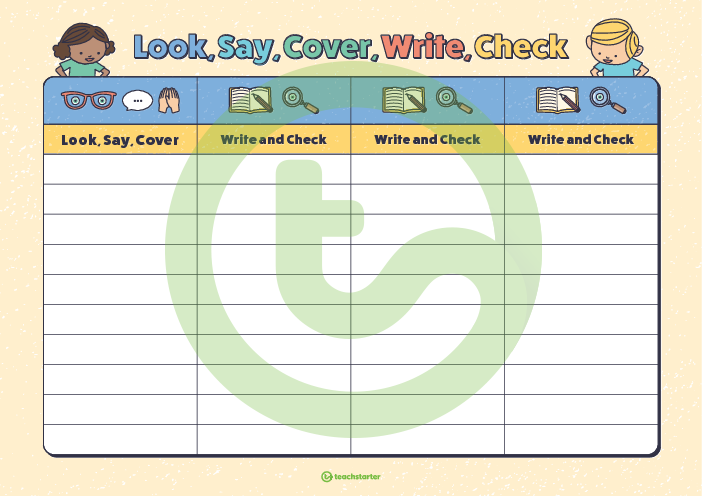 Time and SubjectLearning ObjectiveMondayTask/Link/Resources8.45-9.00ReadingL.O: To practise and consolidate existing reading skills.Read your individual reading book, either in your head or out loud. 9.00-9.15Morning MathsLO: To consolidate recall of multiplication facts. Complete this week’s multiplication sheet. You will find this week’s multiplication sheet on page 6. Just scroll down! How many can you answer correctly in one minute? Remember, it is the same one every day for a week so try and beat your score each time! 9.15-9.45SpellingLO: To practise RWI Spelling unit words. Speed write this week’s words- time yourself a minute for each! Write them in different colours or fancy writing, make yourself a poster of each of the words!  Circle the consonants and vowels. Week 5 - violence achieve caffeine ceiling conceit conceive9.45-10.00Active breakL.O: To boost my concentration through movement.https://www.youtube.com/watch?v=FRnEDoVRaa0Join in with the Go Noodle clip above to get you moving! 10.00-11.00EnglishLO: To understand the features of a persuasive letterFollow the link below:https://classroom.thenational.academy/lessons/to-understand-the-features-of-a-persuasive-letter-74tk4d 11.00- 11.15 Break11.00- 11.15 Break11.00- 11.15 Break11.15-12.15MathsLO: To calculate intervals across zeroFollow the link below:https://classroom.thenational.academy/lessons/calculating-intervals-across-zero-6wu64d 12.15-1.00Dinner12.15-1.00Dinner12.15-1.00Dinner1.00-1.15StorytimeLO: To listen to a story for pleasure. Follow the link to Robinson Crusoe, remember where you get up to each day:https://stories.audible.com/pdp/B002UZLIN6?ref=adbl_ent_anon_ds_pdp_pc_cntr-2-81.15-2.30PE LO: To develop my fitness and strength. Follow the links below to develop your fitness and strength: https://www.youtube.com/watch?v=tEjbdHeE25khttps://www.youtube.com/watch?v=08AIvWfmJlo&list=PLYGRaluWWTojV3An2WEgsQ4qGFy_91jDL&index=6 Time and SubjectLearning ObjectiveTuesdayTask/Link/Resources8.45-9.00ReadingL.O: To practise and consolidate existing reading skills.Read your individual reading book, either in your head or out loud. 9.00-9.15Morning MathsLO: To consolidate recall of multiplication facts.Complete this week’s multiplication sheet. You will find this week’s multiplication sheet on page 6. Just scroll down! How many can you answer correctly in one minute? Remember, it is the same one every day for a week so try and beat your score each time!9.15-9.45SpellingLO: To practise RWI Spelling unit words.Speed write this week’s words- time yourself a minute for each! Write them in different colours or fancy writing, make yourself a poster of each of the words!  Circle the consonants and vowels.Week 5 - violence achieve caffeine ceiling conceit conceive9.45-10.00Active breakL.O: To boost my concentration through movement.https://www.youtube.com/watch?v=7Li2qwdUsxUJoin in with the Go Noodle clip above to get you moving! 10.00-11.00EnglishLO: To further investigate suffixes -ant, and -entFollow the link below:https://classroom.thenational.academy/lessons/to-further-investigate-suffixes-ant-and-ent-c5jk4e 11.00- 11.15 Break11.00- 11.15 Break11.00- 11.15 Break11.15-12.15MathsLO: To solve problems involving division with remainders (Part 1)Follow the link below:https://classroom.thenational.academy/lessons/solving-problems-involving-division-with-remainders-part-1-cgt68c 12.15-1.00Dinner12.15-1.00Dinner12.15-1.00Dinner1.00-1.15StorytimeLO: To listen to a story for pleasure. Follow the link to Robinson Crusoe, remember where you get up to each day:https://stories.audible.com/pdp/B002UZLIN6?ref=adbl_ent_anon_ds_pdp_pc_cntr-2-81.15-2.30TopicGeographyLO: To understand how biomes are being damagedFollow the link below:
https://classroom.thenational.academy/lessons/how-are-biomes-being-damaged-6mwp4c 2.30-3.00RHELO: To explore body image and the impact of the media. Follow the link:https://classroom.thenational.academy/lessons/images-in-the-media-cdk32rTime and SubjectLearning ObjectiveWednesdayTask/Link/Resources8.45-9.00ReadingL.O: To practise and consolidate existing reading skills.Read your individual reading book, either in your head or out loud. 9.00-9.15Morning MathsLO: To consolidate recall of multiplication facts. Complete this week’s multiplication sheet. You will find this week’s multiplication sheet on page 6. Just scroll down! How many can you answer correctly in one minute? Remember, it is the same one every day for a week so try and beat your score each time!9.15-9.45SpellingLO: To practise RWI Spelling unit words.Speed write this week’s words- time yourself a minute for each! Write them in different colours or fancy writing, make yourself a poster of each of the words!  Circle the consonants and vowels. Week 5 - violence achieve caffeine ceiling conceit conceive9.45-10.00Active breakL.O: To boost my concentration through movement.Get out any jitters by shaking:Your right hand 10 times.Your left hand 10 times.Your right leg 10 times.Your left leg 10 times. Now count down and do the same for 9 to 1! 10.00-11.00EnglishLO: To explore pronounsFollow the link below:https://classroom.thenational.academy/lessons/to-explore-pronouns-75h38c 11.00- 11.15 Break11.00- 11.15 Break11.00- 11.15 Break11.15-12.15MathsLO: To solve problems involving division with remainders (Part 2)Follow the link below:https://classroom.thenational.academy/lessons/solving-problems-involving-division-with-remainders-part-2-6muk4d 12.15-1.00Dinner12.15-1.00Dinner12.15-1.00Dinner1.00-1.15StorytimeLO: To listen to a story for pleasure. Follow the link to Robinson Crusoe, remember where you get up to each day:https://stories.audible.com/pdp/B002UZLIN6?ref=adbl_ent_anon_ds_pdp_pc_cntr-2-81.15-2.30TopicGeographyLO: To understand how biomes are being protected and preservedFollow the link below:https://classroom.thenational.academy/lessons/how-are-biomes-being-protected-and-preserved-60v3cr 2.30-3.00MusicLO: To explore key characteristics of a Samba.  Follow the link:https://classroom.thenational.academy/lessons/to-explore-key-characteristics-of-samba-c9k32dTime and SubjectLearning ObjectiveThursdayTask/Link/Resources8.45-9.00ReadingL.O: To practise and consolidate existing reading skills.Read your individual reading book, either in your head or out loud. 9.00-9.15Morning MathsLO: To consolidate recall of multiplication facts. Complete this week’s multiplication sheet. You will find this week’s multiplication sheet on page 6. Just scroll down! How many can you answer correctly in one minute? Remember, it is the same one every day for a week so try and beat your score each time!9.15-9.45SpellingLO: To practise RWI Spelling unit words.Speed write this week’s words- time yourself a minute for each! Write them in different colours or fancy writing, make yourself a poster of each of the words!  Circle the consonants and vowels. Week 5 - violence achieve caffeine ceiling conceit conceive9.45-10.00Active breakL.O: To boost my concentration through movement.Join in:https://www.youtube.com/watch?v=40uEcTuqIvM10.00-11.00EnglishLO: To generate points to use in our persuasive letterFollow the link below:https://classroom.thenational.academy/lessons/to-generate-points-to-use-in-our-persuasive-letter-6muk2d 11.00- 11.15 Break11.00- 11.15 Break11.00- 11.15 Break11.15-12.15MathsLO: To calculate and interpretate the mean as an average Follow the link below:https://classroom.thenational.academy/lessons/calculating-and-interpreting-the-mean-as-an-average-68wkct 12.15-1.00Dinner12.15-1.00Dinner12.15-1.00Dinner1.00-1.15StorytimeLO: To listen to a story for pleasure. Follow the link to Robinson Crusoe, remember where you get up to each day:https://stories.audible.com/pdp/B002UZLIN6?ref=adbl_ent_anon_ds_pdp_pc_cntr-2-81.15-2.00TopicGeographyLO: To understand whether all biomes are equally fragile (part 1)Follow the link below:https://classroom.thenational.academy/lessons/are-biomes-all-equally-fragile-part-1-6th66c 2.00-2.30FrenchLO: To learn about the French verb etre (to be).Follow the link below:https://www.bbc.co.uk/bitesize/topics/z6d98xs/articles/zwqxdp32.30-3.00ArtLO: To create a piece of art work in the style of Derek Gores.Collage
Derek Gores is a master of collage and a recycling artist. He recycles magazines, labels to create the works on canvas. Use his style, to create a collage of a mini beast.
Time and SubjectLearning ObjectiveFridayTask/Link/Resources8.45-9.00ReadingL.O: To practise and consolidate existing reading skills.Read your individual reading book, either in your head or out loud. 9.00-9.15Morning MathsLO: To consolidate recall of multiplication facts.Complete this week’s multiplication sheet. You will find this week’s multiplication sheet on page 6. Just scroll down! How many can you answer correctly in one minute? Remember, it is the same one every day for a week so try and beat your score each time!9.15-9.45SpellingLO: To practise RWI Spelling unit words.Speed write this week’s words- time yourself a minute for each! Write them in different colours or fancy writing, make yourself a poster of each of the words!  Circle the consonants and vowels. Week 5 - violence achieve caffeine ceiling conceit conceiveUse the Look, Cover, Say, Write and Check grid on page 7 to test yourself!9.45-10.00Active breakL.O: To boost my concentration through movement.Join in: https://www.youtube.com/watch?v=OYL20BXslQc10.00-11.00EnglishLO: To develop a rich understanding of words associated with feeling surprisedFollow the link below:https://classroom.thenational.academy/lessons/to-develop-a-rich-understanding-of-words-associated-with-feeling-surprised-65jp2t 11.00- 11.15 Break11.00- 11.15 Break11.00- 11.15 Break11.15-12.15MathsLO: To develop strategies to plan and solve problemsFollow the link below:https://classroom.thenational.academy/lessons/developing-strategies-to-plan-and-solve-problems-6wuk0c 12.15-1.00Dinner12.15-1.00Dinner12.15-1.00Dinner1.00-1.15StorytimeLO: To listen to a story for pleasure. Follow the link to Robinson Crusoe, remember where you get up to each day:https://stories.audible.com/pdp/B002UZLIN6?ref=adbl_ent_anon_ds_pdp_pc_cntr-2-81.15-3.00Golden Time MindfulnessLO: To create a piece of mindfulness art work. Gratitude – Think of 5 things that you have been grateful for this week. These don’t need to be big things, they can be really small everyday things that you are thankful for.Now, click on the link below to participate in this week’s mindfulness art lesson. https://youtu.be/TgaQUGo3AUM